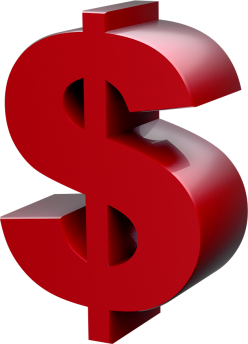 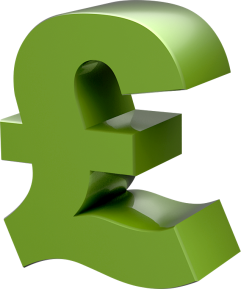 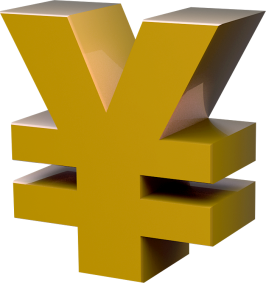 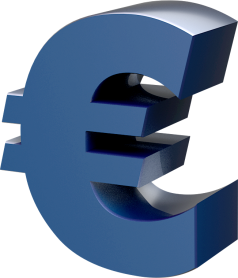 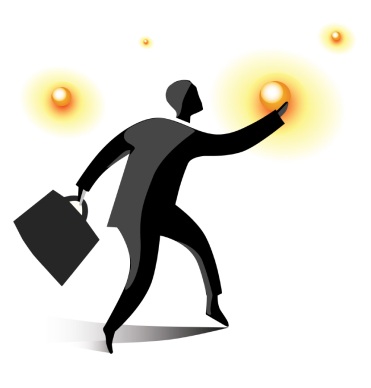 ______________________Name